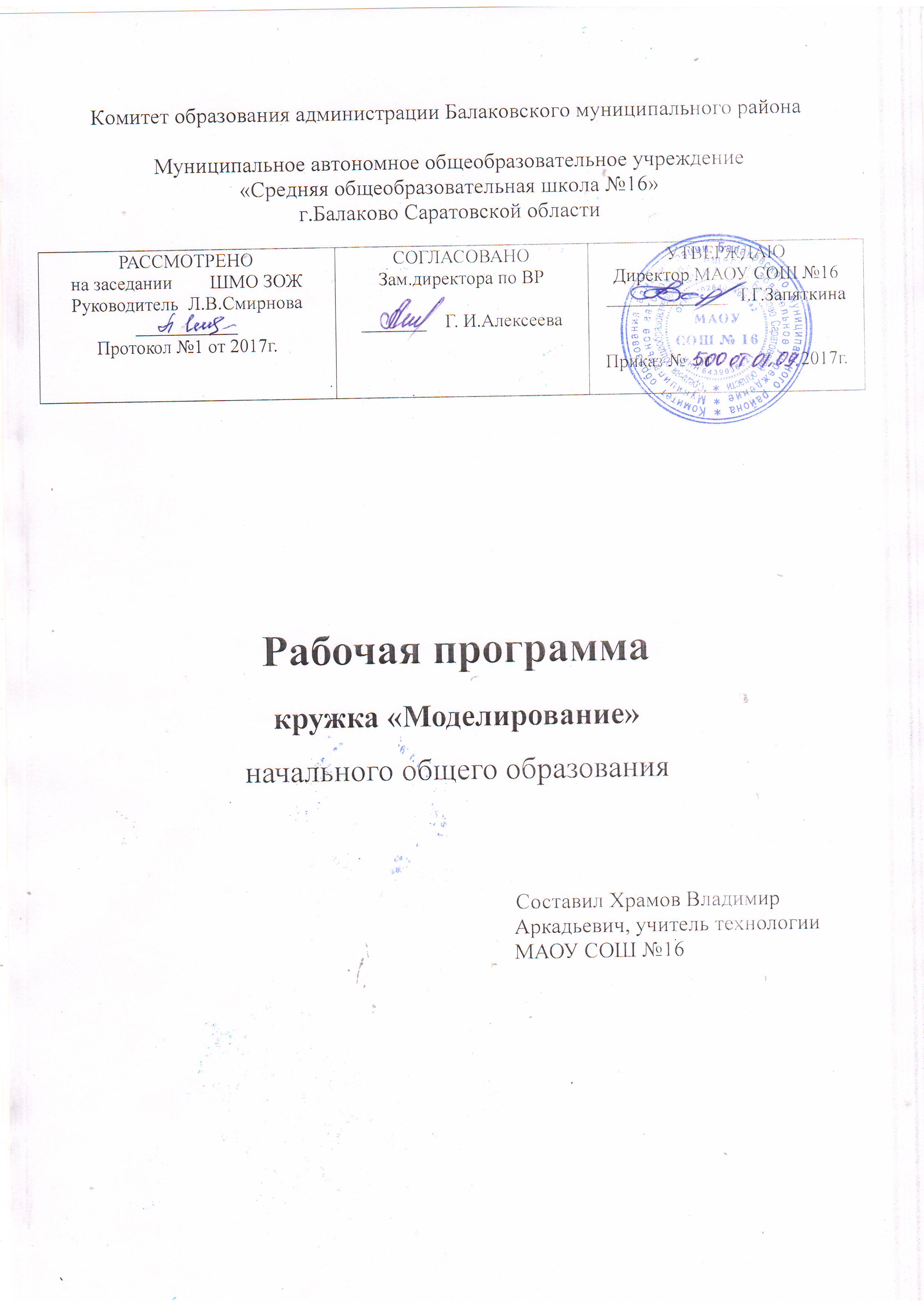       Рабочая    программа   по внеурочной деятельности для  младших школьников  разработана  в соответствии с  требованиями федерального   государственного образовательного  стандарта начального общего образования  второго поколения.   Рабочая программа кружка «Моделирование» рассчитана на детей младшего школьного возраста 9 – 11 лет (3 -4 класс): 72 часа в год, 2 часа в неделю       Цель программы кружка «Моделирование» - воспитание творческой активной личности, проявляющей интерес к техническому и художественному творчеству и желание трудиться.     Работа по программе кружка «Моделирование» предполагает решение следующих задач:Обучающие:- закреплять и расширять знания, полученные на уроках технологии, изобразительного искусства, математики, литературы и т.д., и способствовать их систематизации;- знакомить с основами знаний в области композиции, формообразования, цветоведения, декоративно – прикладного искусства;- раскрыть истоки народного творчества;- формировать образное, пространственное мышление и умение выразить свою мысль с помощью эскиза, рисунка, объемных форм;- совершенствовать умения и формировать навыки работы нужными инструментами и приспособлениями при обработке различных материалов;- приобретение навыков учебно-исследовательской работы.Развивающие:- пробуждать любознательность в области народного, декоративно-прикладного искусства, технической эстетики, архитектуры;- развивать смекалку, изобретательность и устойчивый интерес к творчеству художника, дизайнера;- формирование творческих способностей, духовной культуры;- развивать умение ориентироваться в проблемных ситуациях;- Развивать воображение, представление, глазомер, эстетический вкус, чувство меры;Воспитывающие:- осуществлять трудовое, политехническое и эстетическое воспитание школьников;- воспитывать в детях любовь к своей Родине, к традиционному народному искусству;- добиться максимальной самостоятельности детского творчества. Программа рассчитана на детей младшего школьного возраста 9 – 11 лет.Ожидаемые результаты:К концу 1 года обучения учащиеся могут знать:название и назначение материалов – бумага, фанера,шпон,пиломатериал.название и назначение ручных инструментов и приспособлений ручной лобзик,выжигатель.правила безопасности труда и личной гигиены при работе с указанными инструментами.уметь:правильно организовать свое рабочее место, поддерживать порядок во время работы;соблюдать правила безопасности труда и личной гигиены;анализировать под руководством учителя изделие (определять его назначение, материал, из которого оно изготовлено, способы соединения деталей, последовательность изготовления);экономно размечать материалы с помощью шаблонов.      К концу учебного года обучения учащиеся могутзнать:название ручных инструментов, материалов, приспособлений;правила безопасности труда при работе ручным инструментом;правила разметки и контроля по шаблонам, линейке, угольнику;способы обработки различных материалов;применение акварели, цветных карандашей, гуаши.уметь:правильно пользоваться ручными инструментами;соблюдать правила безопасности труда и личной гигиены во всех видах технического труда;организовать рабочее место и поддерживать на нем порядок во время работы;бережно относиться к инструментам и материалам;экономно размечать материал с помощью шаблонов, линейки, угольника;самостоятельно изготовлять изделия по образцу;выполнять работу, используя художественные материалы;правильно выполнять изученные технологические операции по всем видам труда; различать их по внешнему виду.Универсальные учебные действияЛичностные результаты:формирование и развитие художественного вкуса, интереса к художественному искусству и творческой деятельности;формирование основ гражданской идентичности, чувства гордости за свою Родину, российский народ и его историю, осознание своей национальной принадлежности в процессе изготовления художественных произведений;становление гуманистических и демократических ценностных ориентаций, формирование уважительного отношения к истории и культуре разных народов на основе знакомства с национальным творчеством разных стран и эпох;формирование представлений о нравственных нормах, развитие доброжелательности и эмоциональной отзывчивости;развитие навыков сотрудничества со взрослыми и сверстниками в разных социальных ситуациях;формирование мотивации к художественному творчеству, целеустремлённости и настойчивости в достижении цели в процессе создания ситуации успешности художественно-творческой деятельности учащихся.Познавательные:Учащиеся научатся:сознательно усваивать сложную информацию абстрактного характера и использовать её для решения разнообразных учебных и поисково-творческих задач;находить необходимую для выполнения работы информацию в различных источниках; анализировать предлагаемую информацию (образцы изделий, простейшие чертежи, эскизы, рисунки, схемы, модели);   сравнивать, характеризовать и оценивать возможности её использования в собственной деятельности;анализировать устройство изделия: выделять и называть детали и части изделия, их форму, взаимное расположение, определять способы соединения деталей;выполнять учебно-познавательные действия в материализованной и умственной форме, находить для их объяснения соответствующую речевую форму;использовать знаково-символические средства для решения задач в умственной или материализованной форме;выполнять символические действия моделирования и преобразования модели.Учащиеся получат возможность:научиться реализовывать собственные творческие замыслы, подготавливая инсценировки и выступая перед зрителями;удовлетворять потребность в культурно-досуговой деятельности, интеллектуально обогащающей личность, расширяющей и углубляющей знания о данной предметной области.Регулятивные:Учащиеся научатся:планировать предстоящую практическую работу, соотносить свои действия с поставленной целью, устанавливая причинно-следственные связи между выполняемыми действиями и их результатом и прогнозировать действия, необходимые для получения планируемых результатов;осуществлять самоконтроль выполняемых практических действий, корректировку хода практической работы;самостоятельно организовывать своё рабочее место в зависимости от характера выполняемой работы.Учащиеся получат возможность:формулировать задачи, осуществлять поиск наиболее эффективных способов достижения результата в процессе совместной деятельности;      действовать конструктивно, в том числе в ситуациях неуспеха, за счёт умения осуществлять поиск с учётом имеющихся условий.Коммуникативные:Учащиеся научатся:организовывать совместную работу в паре или группе: распределять роли, осуществлять деловое сотрудничество и взаимопомощь;формулировать собственное мнение и варианты решения, аргументировано их излагать, выслушивать мнения и идеи товарищей, учитывать их при организации собственной деятельности и совместной работы;проявлять заинтересованное отношение к деятельности своих товарищей и результатам их работы, комментировать и оценивать их достижения в доброжелательной форме, высказывать им свои предложения и пожелания.Учащиеся получат возможность: совершенствовать свои коммуникативные умения и навыки, опираясь на приобретённый опыт в ходе занятий.К концу  обучения учащиеся должны знать:  название и назначение материалов – бумага, фанера, шпон,копировальная бумага.  название и назначение ручных инструментов и приспособлений- ручной лобзик, кисточка для клея, рубанок.  правила безопасности труда и личной гигиены при работе указанными инструментами. Содержание программы.1.Вводное занятие. (1 ч) Цели и задачи. Организационные вопросы. Правила техники безопасности. Материалы необходимые для работы.2.Первоначальные графические знания и умения Закрепление и расширение знаний о чертежных инструментах и принадлежностях. Знакомство с линиями чертежей. Условное обозначение. Разметка с использованием линий чертежей. Изготовление бумажных изделий. Разметка с помощью циркуля. Деление окружности. Составление геометрического рисунка.3.Художественное конструирование.Элементы художественного конструирования. Аппликация. Контурная мозаика. Аппликация из соломки. Аппликация из природных материаловХудожественное выпиливание. Виды древесины ,свойства древесины Подготовка материала. Составление эскиза на изделие. Перевод его через копировальную бумагу на основу. Ознакомление с прибором для выжигания. Технология выжигания по контуру. Безопасность при выжигании.Устройство ручного лобзика. Приемы работы ручным лобзиком, безопасные приемы работы лобзиком.Графическая подготовка в начальном техническом моделировании.Чтение чертежей и схем. Объяснение понятия видимых и невидимых линий разметки, линий сгиба и разреза.6.Изготовление макетов моделей игрушек из плоских деталей. 7. Выполнение творческого проекта .Выбор темы проекта. Его обоснование. Выполнение изделия  на свободную тему.Заключительная часть.Защита творческих проектов. Проведение выставки изделий .Награждение лучших работ.Учебно-тематический план№ п/пТема занятийКоличество часовКоличество часовКоличество часов№ п/пТема занятийтеорияпрактикавсего1.Вводное занятие.2-22.Изготовление декоративной шкатулки450543.Точение декоративной шкатулки523284.Изготовление декоративной разделочной доски42024Итого:Итого: 14 93108